ΕΚΔΗΛΩΣΗ ΕΝΔΙΑΦΕΡΟΝΤΟΣ ΓΙΑ ΕΡΓΑΣΙΑ ΣΤΟ 
42ο RIVER PARTY (4 – 7 ΑΥΓΟΥΣΤΟΥ)Ονοματεπώνυμο: ___________________________Ηλικία: ____________________________________Τηλέφωνο:_________________________________Email: _____________________________________Σπουδές: 
Δημοτικό 	   Γυμνάσιο          Λύκειο         ΤΕΙ/ΑΕΙ      Μεταπτυχιακό 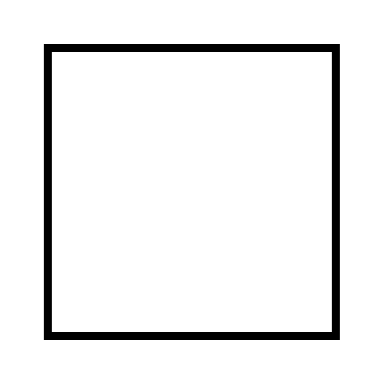 Ενδιαφέρομαι για (επιλέξτε ένα ή περισσότερα):Υπεύθυνος ψησίματος (ψητάδες)	        Service Εστίαση (Μπαρ/Φαγητό) 	        Parking Assistant			        Runners / Γενικών καθηκόντων 	        Καθαριότητα				        Ακύρωση Εισιτηρίων 			        Παρακαλώ αναφέρετε εάν υπάρχει προϋπηρεσία στο River Party και το αντίστοιχο πόστο:____________________________________________________________________________________________________________________________________________________________________Παρακαλώ αναφέρετε σχετική προϋπηρεσία εκτός River Party και το αντίστοιχο πόστο:____________________________________________________________________________________________________________________________________________________________________Δηλώνω Υπεύθυνα ότι: 
Είμαι Δημότης Νεστορίου, έχω την δυνατότητα ασφάλισης και πως θα είμαι διαθέσιμος για εργασία από τις 4 εως και 7 Αυγούστου. Υπογραφή